Первый в России энергоэффективный, экологичный модульный детский садРазработчики члены МАИФ УК Экодолье при участии компании «МЕТТЕМ» Меттем и МГСУПервый в России инновационный энергоэффективный, экологичный модульный детский сад спроектированный с использованием эффективной технологии создания и интеллектуального управления жизненными циклами зданий со снижением энергопотребления и оплаты за тепло на 40% 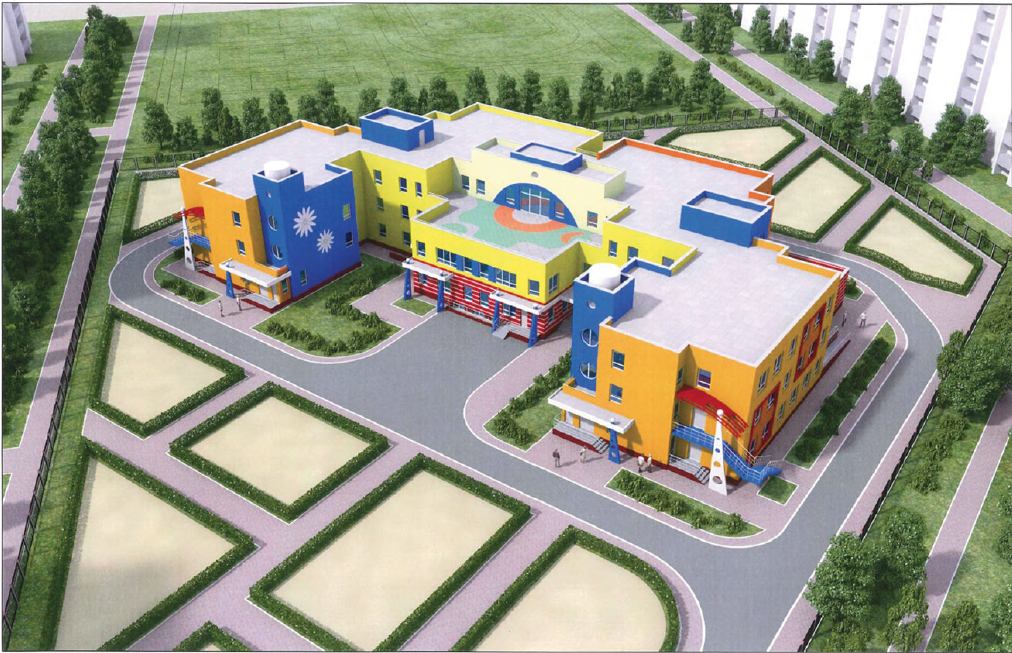 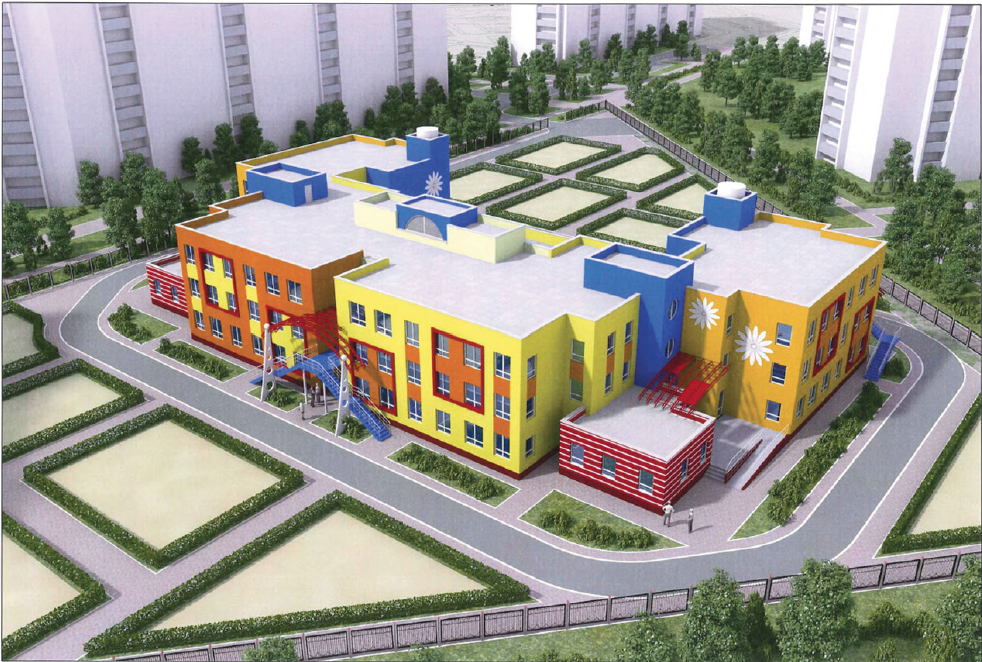 Описание проектаСерия инновационных модульных проектов дошкольного образовательного учреждения (ДОУ) рассчитана на единый подход  к проектированию на участках с различной геометрией и конфигурацией.Концепция проектирования и строительстваОпираясь на точное и неукоснительное соблюдение действующих нормативов к проектированию, разработанные проекты предлагают абсолютно новый подход к проектированию ДОУ с использованием энергомоделирования и стоимости жизненного цикла зданий.Модульная системаОсновой концепции проекта является создание модульной системы (унифицированный модуль групповой ячейки и модуль обслуживающих помещений) таким образом, чтобы нормируемое естественное освещение осуществлялось только с одной стороны (по одной из стен) каждого модуля, а остальные три стороны  могли бы обеспечивать блокировку модулей между собой. Разнообразие компоновочных схемКроме того, разработана и система блокировки, позволяющая создавать большое количество вариаций компоновочных схем позволяющих проектировать на единой платфоме детсады на 50, 100, 150, 200, 250 и 300 мест.  Данная система компонует блоки между собой таким образом, что они оказываются "нанизанными" на объединяющий их с северной стороны холл. Коридор  помимо своей коммуникационной роли несет в себе еще и функцию пожарно-эвакуационного пути, дополняющего спроектированные в каждой групповой ячейке свои обособленные эвакуационные пути (по два в каждой групповой ячейке). Такая схема позволяет блокировать дет сады со школами и спортивными сооружениями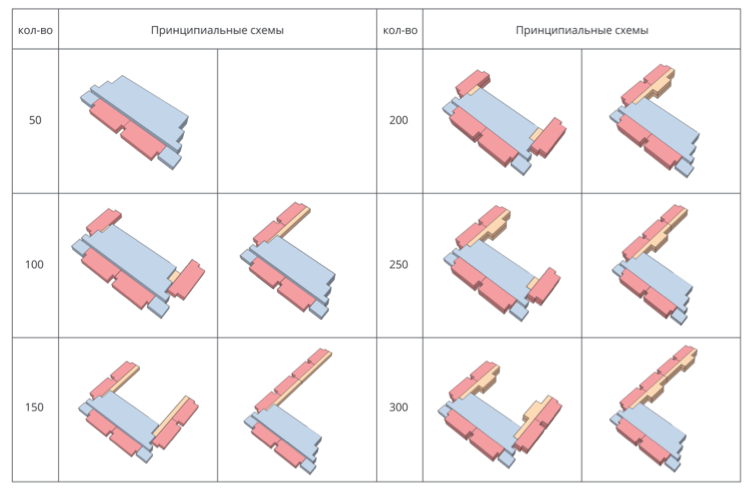 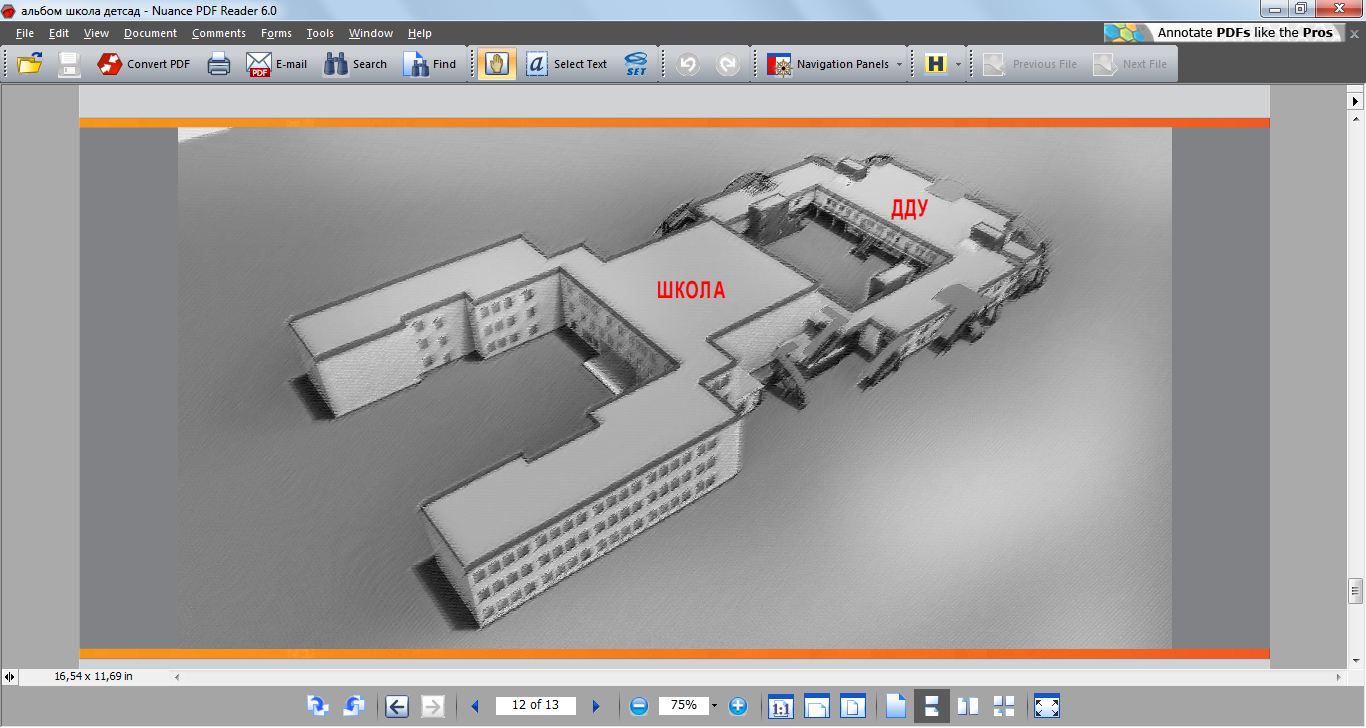 Скорость проектированияТаким образом, на основе предлагаемой компоновочной схемы и модульных блоков при привязке к каждому конкретному участку происходит только переработка  фундаментов и планировки коммуникационной коридорно-вестибюльной зоны, обеспечивающая соответствие привязываемого проекта гидрогеологическим, географическим и топографическим условиям участка. Это в 2 – 3 раза позволяет увеличивать скорость проектированияИспользуемые конструкцииКонструктивно здание выполнено на основе сборно-монолитного каркаса и ограждающих конструкций из стеновых термопанелей МЕТТЕМ, обеспечивающих класс энергоэффективности здания А+.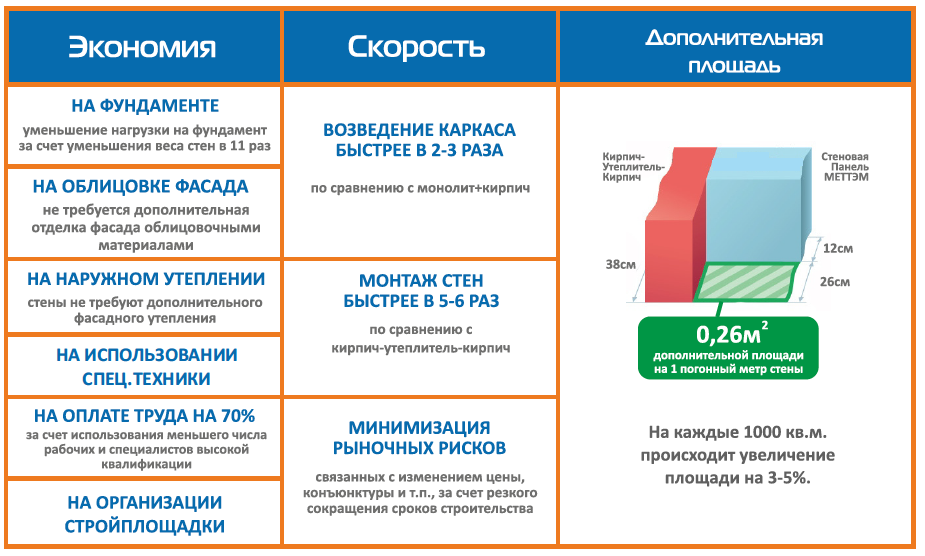 Энергосберегающие технологииСтеновые панели http://mettem.su/companies/view/id/66/#1
Светодиодное освещение с датчиками движения  http://mettem.su/companies/view/id/136/Энергоэффективные стекла и стеклопакетыСистема ветиляции и рекуперации тепла воздуха
Системы очистки воды http://mettem.su/companies/view/id/75/
Системы доступа и видеонаблюдения http://mettem.su/companies/view/id/129/#1системы подогрева воды и погодозависимого регулирования тепла  (ИТП);Системы пожаротушения (пиростикеры) не имеют аналогов в миреСистема Умный дом  савтоматизированная система учета всех ресурсов 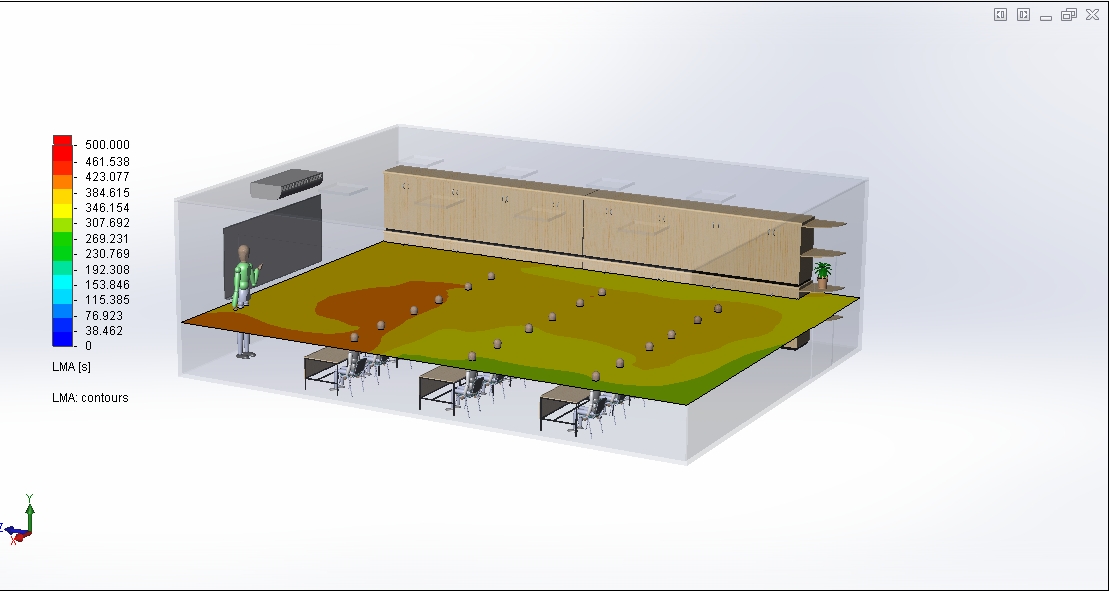 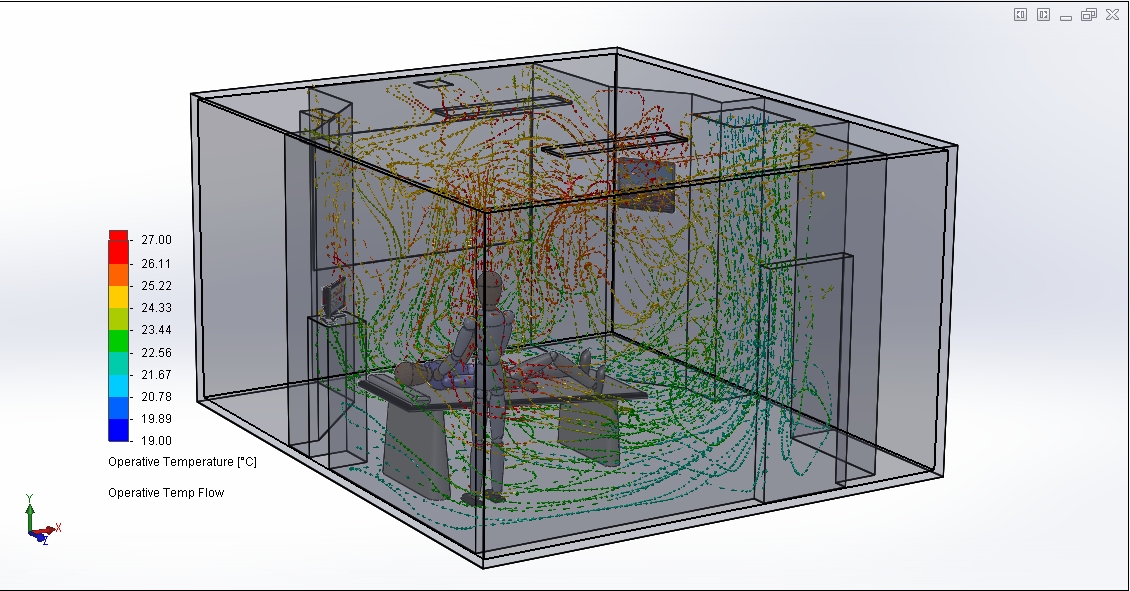 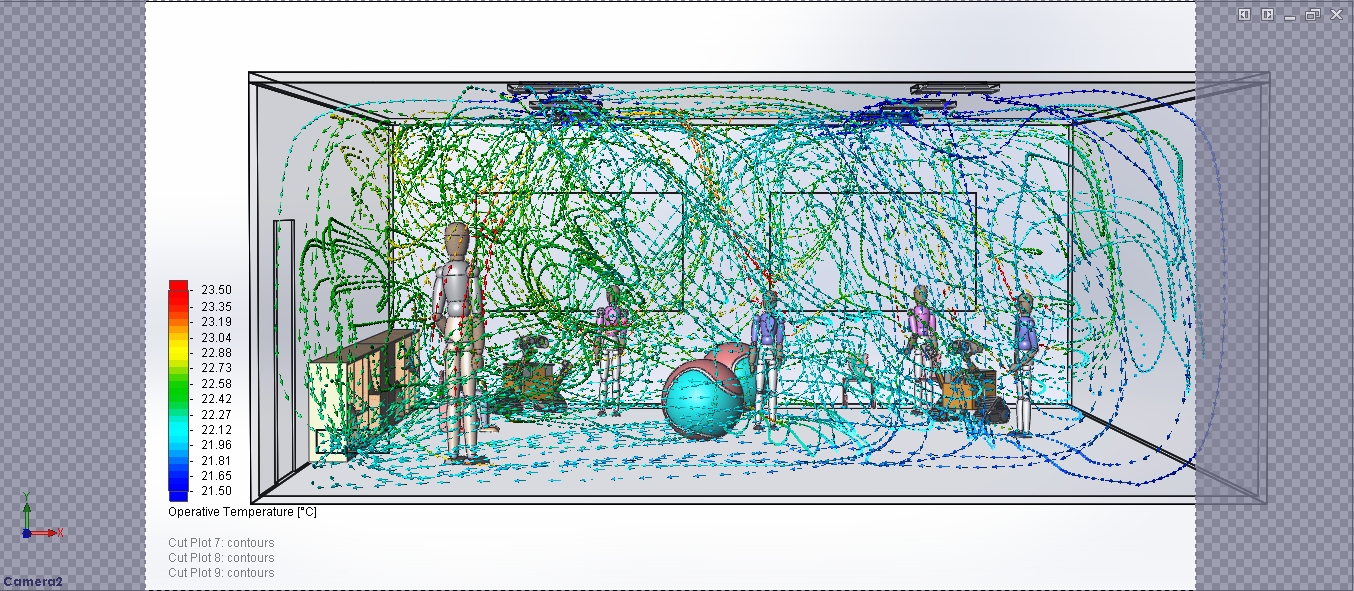 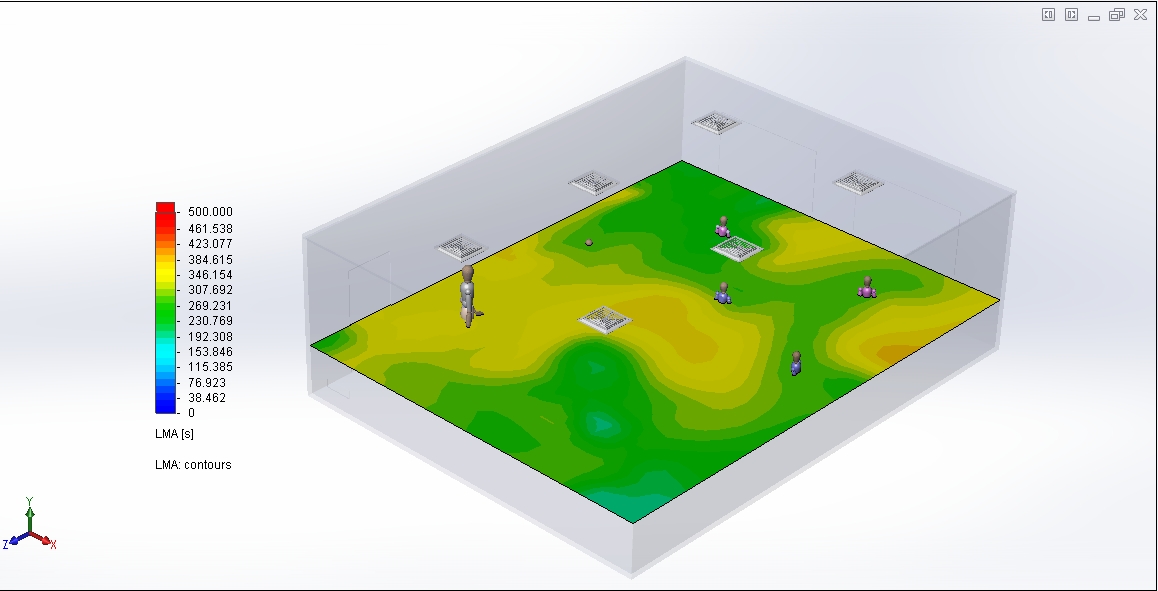 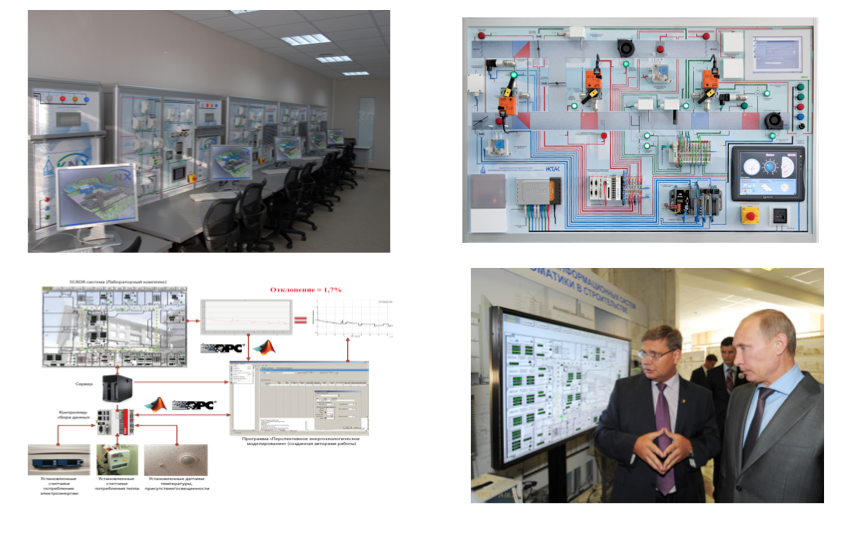 